Отчет о проделанной работе группы № 11 за 1полугодие 2016 годиюль «На прогулке»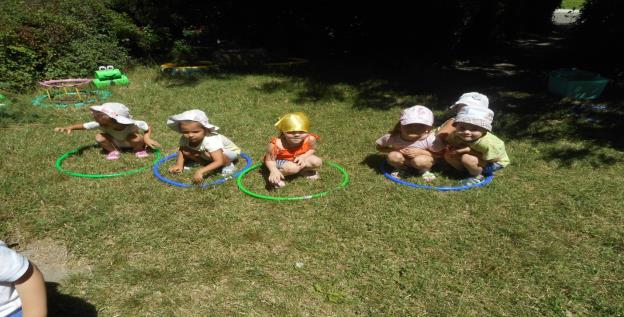 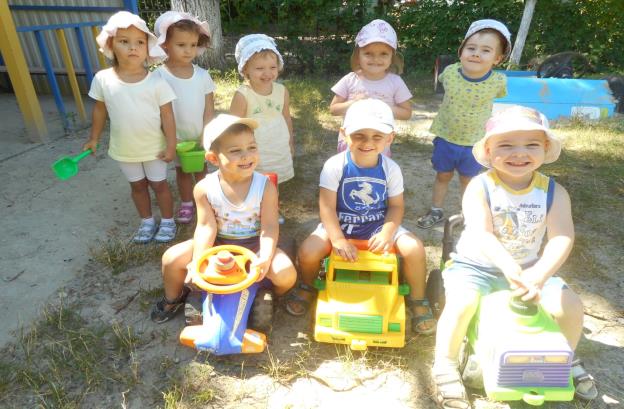 Август «Мы играем»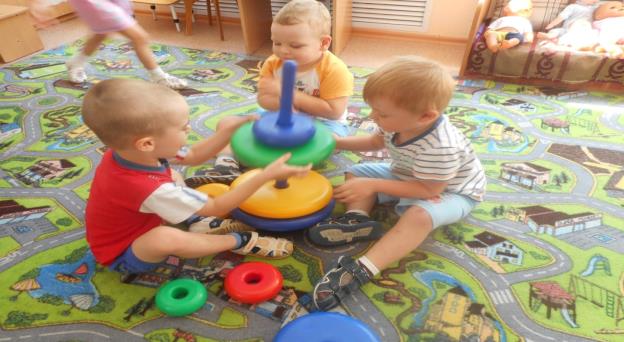 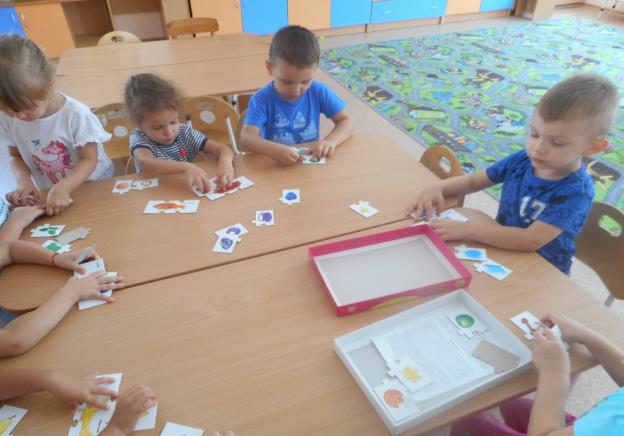 Сентябрь «Наши развлечения» 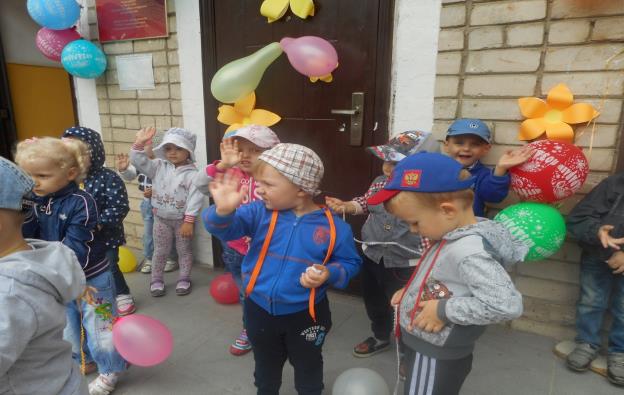 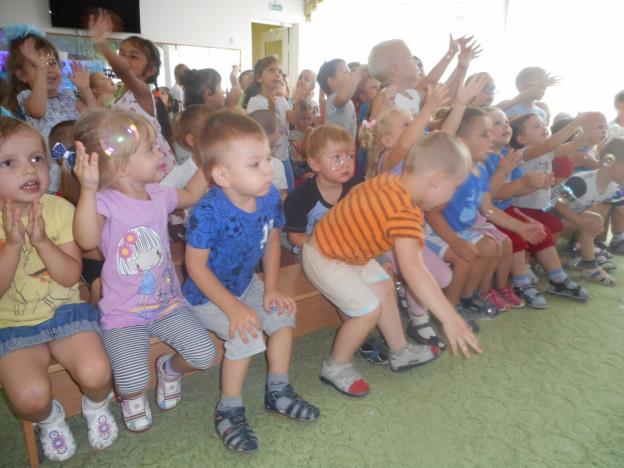 Октябрь «Осенний утренник»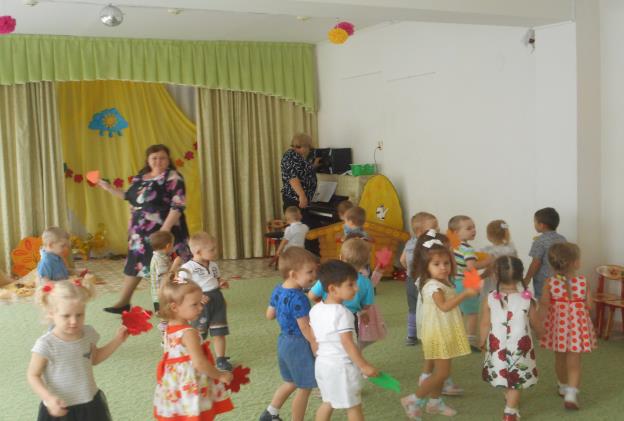 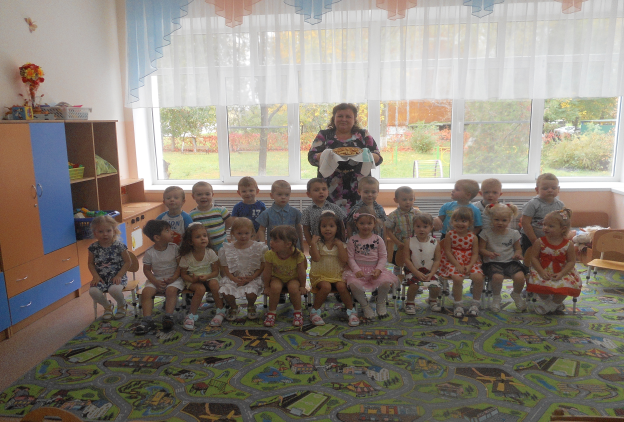 Ноябрь «Труд на участке»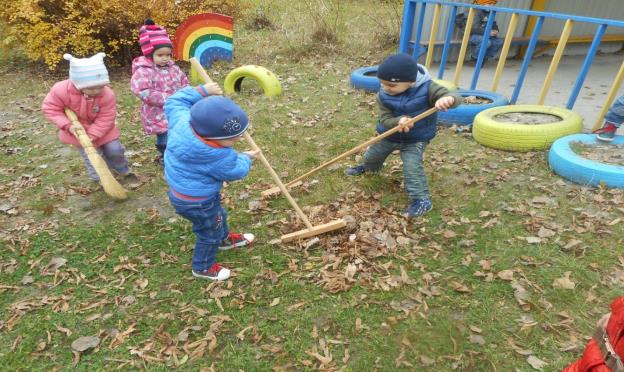 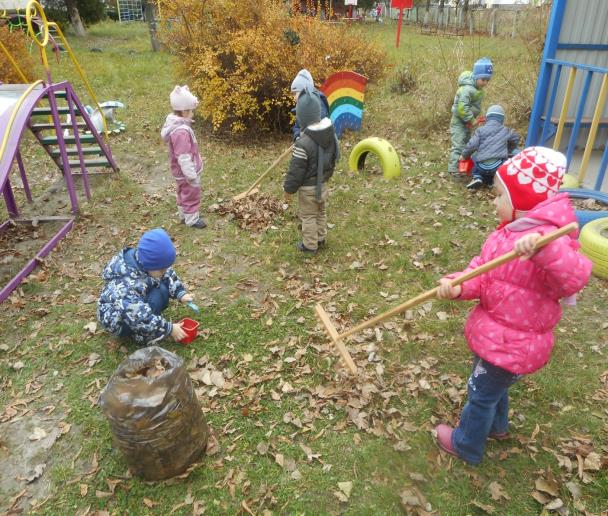 Декабрь «новогодний праздник» 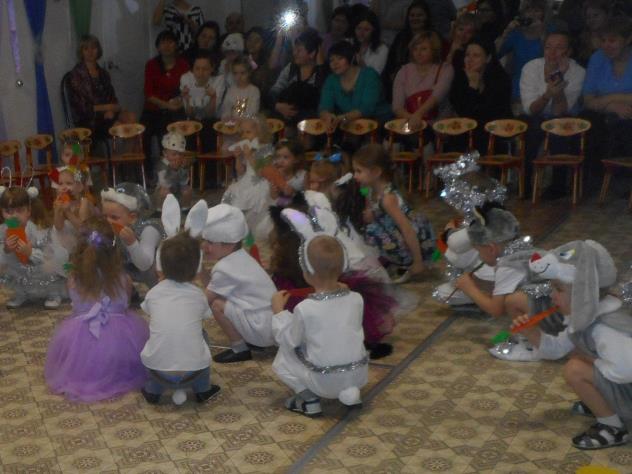 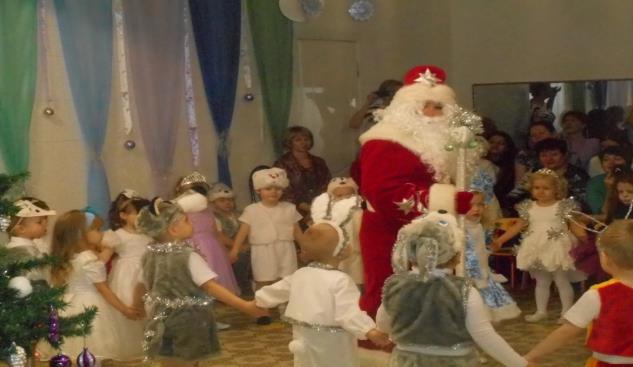 